~ A Festivity of Creativity ~ Worksheet - March 2017Hey beautiful! Here are a few thought starters to get you set up for this month module of fun and learning! No right or wrong answers – no need to edit or wrestle with it – whatever first comes up is usually the perfect answer.Do you think of yourself as a creative person?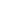 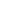 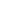  Yes		 Kinda	 NopeWhen are you at your most creative?What are 3 problems you have been wrestling with for a while?__________________________________________________________________________________________________________________________________________________________________________________________________________________When was the last time you just “knew” something/a decision was right/wrong and you were right?When was the last time you took a risk?When do you lose yourself and lose track of time? What are you doing? Top 3 things that get you “in flow”?__________________________________________________________________________________________________________________________________________________________________________________________________________________When was the last time you created something with your hands?What was the last new skill you learned?How many hours a week do you “play”?What was the last creative thing you did?How do you express your creativity?What did you LOVE to do as a child?Nice work! That’s a great start on self awareness of patterns round creativity and intuition – go watch the tutorial and hop in the facebook group and let’s get this creativity party started!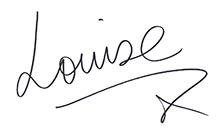 